.Sec. 1: Step r, Recover, Shuffle r fwd, Rock Step, Shuffle ½ Turn LSec: 2: Heel r, Heel l, Toe touch r 2x, Back Rock r, Shuffle fwd. rSec.3: Step l, Hook, Shuffle ¼ Turn r, Stomp l, Kick l, Coaster crossSec.4: Side Rock r, Cross, Side Rock l, Cross, Stepr fwd, Back Hook ( Slap), Coaster StepDer Tanz beginnt von vorne ….Georgia Express (de)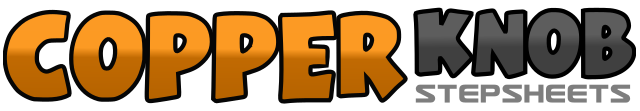 .......Count:32Wall:4Level:Beginner.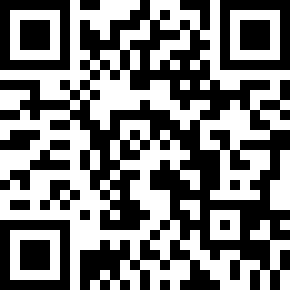 Choreographer:Harry Schalk (AUT) - Januar 2018Harry Schalk (AUT) - Januar 2018Harry Schalk (AUT) - Januar 2018Harry Schalk (AUT) - Januar 2018Harry Schalk (AUT) - Januar 2018.Music:Georgia On a Fast Train - Billy Joe ShaverGeorgia On a Fast Train - Billy Joe ShaverGeorgia On a Fast Train - Billy Joe ShaverGeorgia On a Fast Train - Billy Joe ShaverGeorgia On a Fast Train - Billy Joe Shaver........1,  2RF Schritt rechts, LF dazu stellen3& 4RF Schritt vor, LF neben RF stellen, RF schritt vor5,  6LF Schritt vor, Gewicht wieder auf RF7& 8LF Schritt mit ¼ Dreh. links, RF dazu, LF Schritt mit ¼ Dreh. links1& 2RF Ferse vorne auftippen, RF zurück, LF Ferse vorne auftippen&3,4LF zurück, RF Zehensp. hinten auftippen,  RF Zehensp. tippt nochmals5,  6RF Schritt zurück,  Gewicht wieder auf LF7& 8RF Schritt vor, LF dazu, RF Schritt vor1,  2LF Schritt nach links, RF kreuzend vor LF anheben3& 4RF Schritt mit ¼ Dreh. rechts, LF dazu stellen, RF Schritt vor5,  6LF neben RF aufstampfen, LF kickt vor7& 8LF Schritt zurück, RF neben LF stellen, LF vor RF kreuzen1& 2RF Schritt rechts, Gewicht wieder auf LF, RF kreuzt vor LF3& 4LF Schritt links, Gewicht wieder auf RF, LF kreuzt vor RF5,  6RF Schritt vor, LF kreuzend hinter RF anheben ( Ferse abklatschen)7& 8LF Schritt zurück, RF dazu stellen, LF Schritt vor